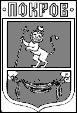 ПОСТАНОВЛЕНИЕГлавы Администрации города ПокровПетушинского района Владимирской области13.10.2017									                    № 515          В соответствии с пунктами 3 и 4 статьи 69.2 Бюджетного кодекса Российской Федерации, постановлением  Администрации города Покров от 14.08.2015 № 335 «О порядке формирования муниципального задания на оказание муниципальных услуг (выполнение работ) в отношении  муниципальных учреждений и финансового обеспечения  выполнения муниципального задания и утверждении муниципальных  заданий на 2016 год», П О С Т А Н О В Л Я Ю:1. Установить следующие значения корректирующих коэффициентов для расчета объема финансового  обеспечения выполнения  муниципального задания муниципальными учреждениями муниципального образования «Город Покров»:а) Территориальный корректирующий коэффициент с учетом условий, обусловленных территориальными  особенностями и составом  имущественного  комплекса муниципальных  учреждений равный значению «1»;б) Отраслевой корректирующий  коэффициент, учитывающий показатели  отраслевой  специфики муниципальных  учреждений равный значению «1».2. Утвердить:а) нормативные затраты на оказание муниципальной услуги муниципальными учреждениями муниципального образования «Город Покров», согласно приложению №1;б) нормативные затраты на выполнение работ муниципальными учреждениями муниципального образования «Город Покров», согласно приложению №2;в) расчет финансового обеспечения на выполнения муниципального задания, согласно приложению №3.3. Признать утратившим силу постановление Администрации города Покров  от 27.10.2017 № 606 «Об утверждении нормативов затрат на оказание муниципальной  услуги». 3. Контроль за выполнением настоящего постановления возложить на заместителя главы Администрации города.4. Настоящее постановление вступает в силу с 01.01.2018 года. 5. Постановление подлежит опубликованию в городской общественно-политической газете «Покров смотрит в будущее» и размещению на официальном сайте города в разделе «Муниципальные  услуги».Глава Администрации 					                                 В.Ш. Аракелов			Об  утверждении  нормативов затрат на выполнение муниципального задания  муниципальными учреждениями на 2018год  и плановый  период 2019-2020 годы